Unit 8 Lesson 1: Fluidez para sumar hasta 10WU Cuántos ves: Hasta 10 (Warm up)Student Task Statement¿Cuántos ves?
¿Cómo lo sabes?, ¿qué ves?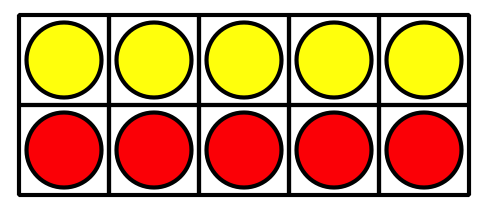 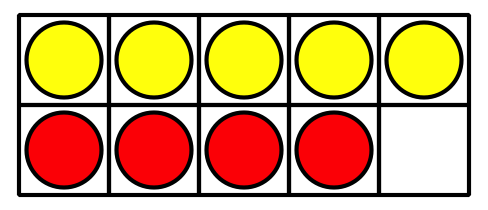 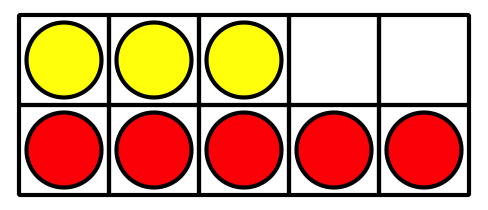 1 Sumas que ya me séStudent Task StatementColorea las sumas que te sabes de memoria.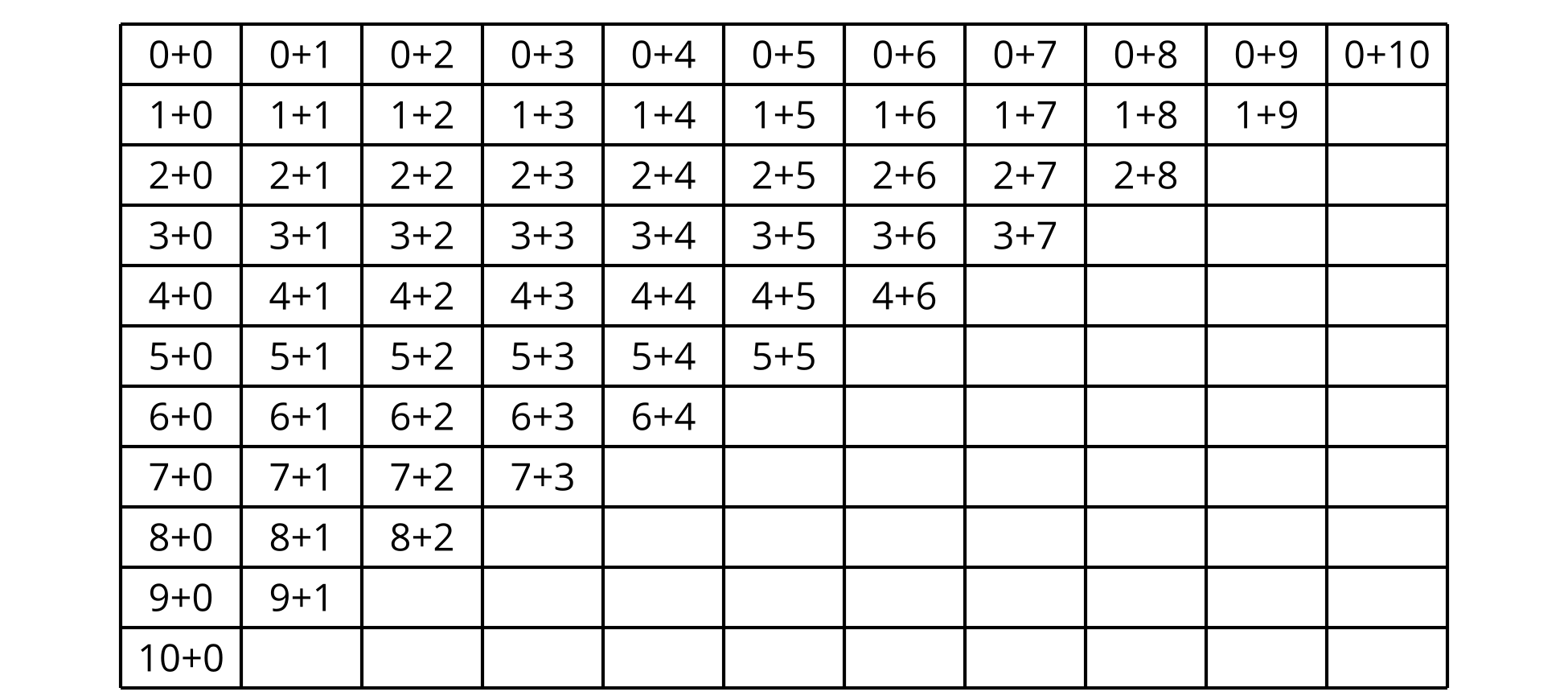 Escribe cada suma que quede sin colorear en una tarjeta.Usa las tarjetas para practicar esas sumas.2 Centros: Momento de escogerStudent Task StatementEscoge un centro.Márcalo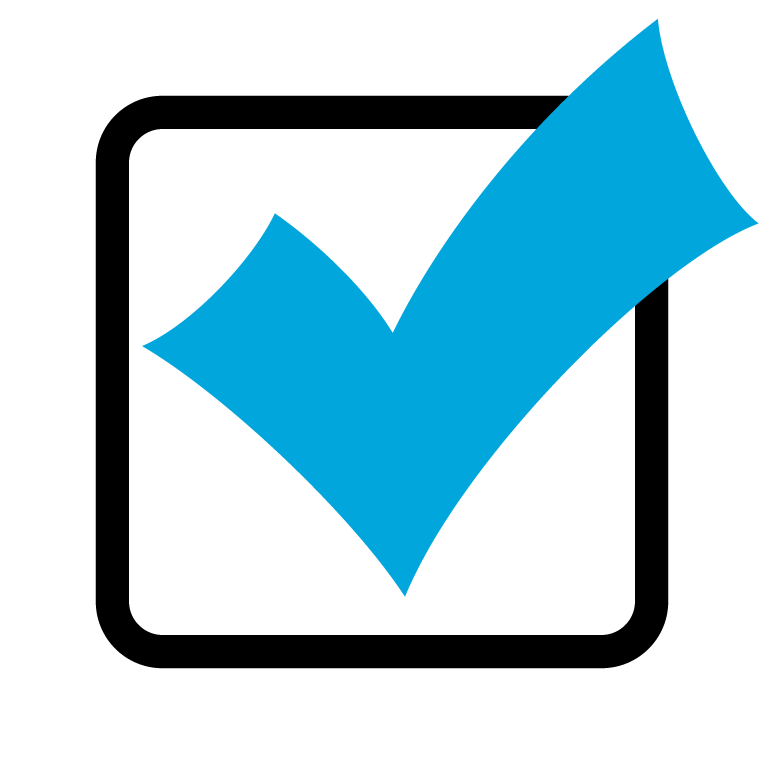 Acertijos numéricos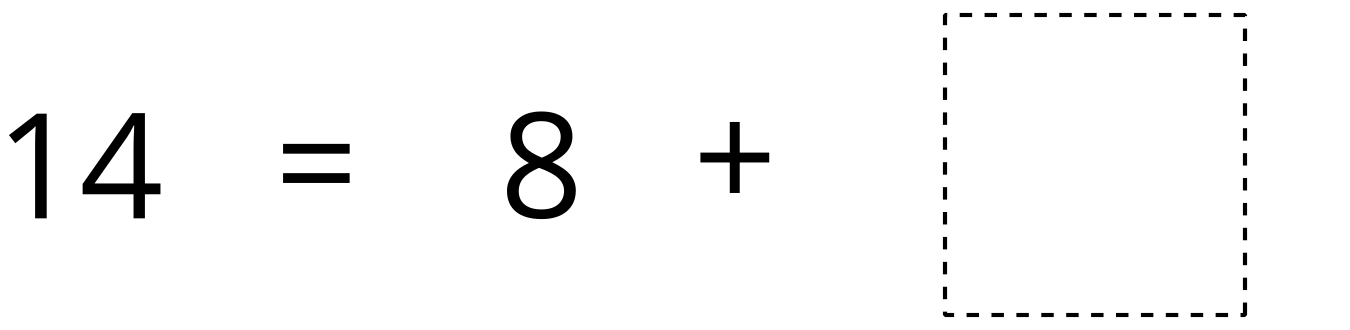 Captura cuadrados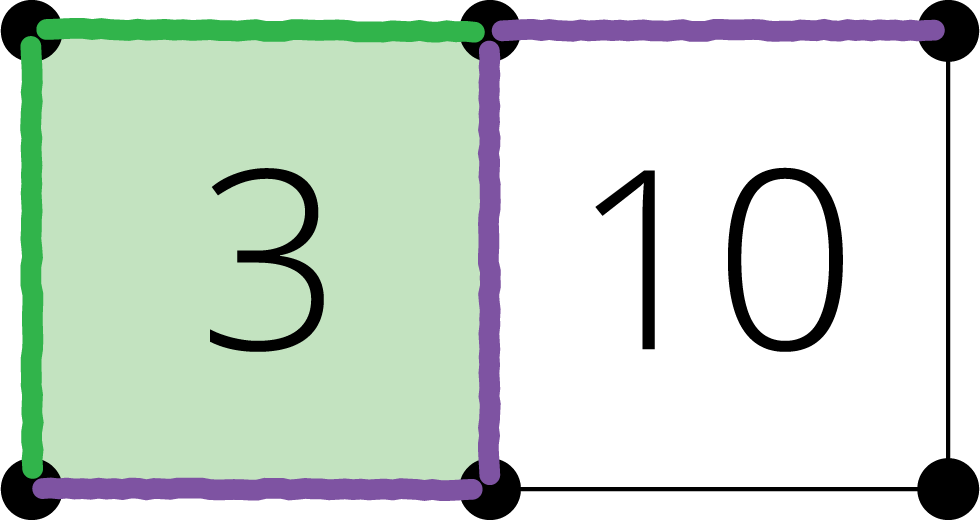 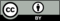 © CC BY 2021 Illustrative Mathematics®